Program Board AgendaAssociated Students 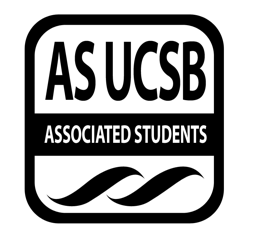 February 13th, 2017, 5:00PM SB Harbor RoomCALL TO ORDER: 5:04pm A. MEETING BUSINESSRoll Call Acceptance of Excused Absences and Proxies MOTION/SECOND: Chiocchi / Shahar Motion language: Motion to accept Kailah and Sylvester’s Early departure & Sam’s lateness. ACTION: Consent Vote: 18 PresentB. ACCEPTANCE of AGENDA/CHANGES to AGENDAMOTION/SECOND: Katie / Shahar Motion language: Motion to pass agenda as amended. ACTION: Consent Vote: 18 Present C. ACCEPTANCE of ACTION SUMMARY/MINUTES of 2/6MOTION/SECOND: Jasmin / Christina Motion language: Motion to pass minutes from February 6th ACTION: Consent Vote: 17 PresentD. PUBLIC FORUMPoetry ClubFrankie Cunningham – Poetry Club – Co-Sponsorship for Dope Metaphors in the Hub. Sunday, March 5th from 7-9pm. Sound and Production Staff, simple setup as usual. Two mics. IV Earth DayFood For FreedomPatrick – Food for Freedom – Event taking place on February 25th focused on Food Security; student performers doing spoken word, speaking about food issues. Seeking sound equipment for an event at Anisqu’yo park from 12-5pm. Preferably two microphones for the duration of the event. E. ANNOUNCEMENTSKailah – Please make sure to show up to your movie. Call time is at 6:30 and at 9:30, just like we show up for Hub Shows on time make sure you are showing up to movies on time. Soph – Potential Co-Sponsor event on April 28th or May 12th. F. WEEK IN REVIEWBirth of a Nation 2/7 – Kailah – 10 people at the first showing; 18 people at the second showing. This is right in the middle of the quarter and it was raining so maybe this affected the turnout for the day. Battle of the Bands 2/2 – Justin – BOTB – We had about 365 people total for the event. BANDS – One of them arrived late so it clashed with everybody’s sound check time, sound check didn’t finish until right before the event. A lot of the bands didn’t know we were providing a PA system.  The judges were very interested and attracted to the event. We ran out of water that we had given to the bands. Everyone liked the chips and guac, it was nice to provide the bands a green room. The Nexus showed up unannounced. I do think we could utilize our other social media platforms well, we should try to use our Instagram and Twitter for a lot of our events. Chiocchi – We told the Nexus that their editor needs to get in contact with us prior to shows. Justin – We had some issues with production with some feedback and low levels but that’s expected when we have 5 bands. A Miller staff watched some girls leave from the back door at the bottom. Chiocchi – CSO’s let in a professional camera in again. They didn’t really check the backpacks as thoroughly this time. Josue – For BOTB’s we had a problem with low-frequency. The bands were late, but we kind of pushed through. We had a problem with a guitarist from one of his amps, make sure that if any bands provide their own stuff that everything works. Jasmin – We had 74 reserved tickets online. On the posters there wasn’t a link to the event page in general, but it didn’t say you could reserve at the ticket office. Stephan – Regarding the bag policy, Jill said that it was chill, as long as they are seen at the beginning of the door so let’s make sure CSO’s are thorough. Faith – We should start leaving the Lost and Found items at the UCEN instead of taking it over to our office. Soph – One Band, one sound. Vagina Monologues Steph – Both nights were sold out, the show started half an hour later since we didn’t expect for the show to sell out. Katie – The first night was wild, overall really good performance, Camila did amazing <3 Ernie – My mom came to the Saturday Matinee show, she loved it and we made more than 20,000 for the SB Rape Crisis Center. Max Gardener 2/13 – Justin – We had a good amount of people watching, it grew as the set had been going on. KCSB had booked them for a live session.  It would have been nice if they had let us know because the band wanted to leave early. G. PREVIEW OF THE WEEK Valentine’s Day Photos 2/13 & 2/14 – Tarush – Bo helped start up today. We were ahead of scheduling in the beginning and it was pretty smooth. Sarah – There was a bit of miscommunication to let people know their number, and with holiday photos there were numbers so people must have been confused. Bo – If there was nobody in line make sure to still have them sign up at the table. He also let us know that we took about 20/30 photos less than day 1 of the winter photos. The Edge of Seventeen 2/14 – Kailah – Remember that call time is at 6:30pm for the first showing and 9:30pm for the second showing.  Facebook numbers look good for this movie. Get Out 2/15 – Kailah – This seems to have a good amount of interest. Call time is at 6pm, doors are at 6:30pm and the show should start at 7pm. We are confirmed with Colton for the film as well, they will be facilitating the discussion after the event. Loving 2/21 – Kailah – Remember that call time is at 6:30pm for the first showing and 9:30pm for the second showing. IVFF Feels Fest 2/24 – Justin – The weather looks like it’s going to be raining during the week. It looks sunny as of now, we are providing hot water + tea. LOTP will be passing out water and mocktails. CAPS and Mental Health Peer will be tabling as well on top of our “feels” board that we will have at the event. Burrow and Soph are doing Hospitality, Chiocchi Runner.Love Ball 2/15 – Katie – Simple storke setup. Drive – In – Ernie – Call time for this event will be 9:30am. Please show up on time and CLEAN YOUR OFFICES! Sleep Talk  2/27 – Justin – I will be keeping an eye out for the weather on this one. H. OLD BUSINESSSlack – Tarush – I think it has been working out well but here are some things I have noticed. I know notifications are a big problem because they aren’t as direct. Jasmin – I personally don’t care which one we use but how do we turn off notifications for certain stuff.Tarush – It goes under the do not disturb automatically after 7pm so change it through the app settings. Chiocchi – I use GroupMe for my other jobs and its stressful to manage two platforms and I feel like I’m missing out on a couple of information via groupme. Burrow – I didn’t like it initially but once I went in and used the app it became a lot easier to use. Justin – I feel more organized within the group because we can separate our channels. ASPB Stickers – Tarush – I just sent out an email, make sure to check those out. Katie – I think these look cool as heck and I’m so excited for them. MD – The logo seemed a bit small on one of them but the last one was my favorite one. Faith – Will these stickers be cut in these designs? Sarah – Yes, all stickers were going to be die cut and 3”. Chiocchi – I really love these stickers, I think the designs are pretty cool. But I worry that with having larger stickers we aren’t being as cost-efficient. Drive In – Ernie – Just want to repeat that our call time will be 9:30am. Our “registration” time period will be taking place from 10:15-11:30pm. Our first agenda item will be a panel of folks within different sectors of the entertainment industry where a discussion on how you can translate your experience will be brought up. The Warm Up – Burrow – Our initial option passed. It was a result of just logistics. We were discussing A initially for this show, and she is available now.  B was our contingency, but I wanted to see if we would like to try for A again.Conflict of Interest -  WME – Justin, Soph, Burrow, Shahar, Chiocchi, Tarush; CAA – Chiocchi, Tarush, Sam, Bo; Paradigm – Sarah, Justin, Burrow, Shahar, Chiocchi, Tarush, Sam, Bo Consensus is for A with B as a contingency.X17Burrow – We have decided on our theme. All subcommittees have decided their meeting times. We won’t be having X meeting this week. Justin – I got two quotes for photo booths so feel free to check out the two kinds so we can figure out I. NEW BUSINESSHub Show – Soph – Our last option passed. All the folks on the list are available except one. Conflict of Interest: C – Faith; Leila – E Sam – I like the possible headline of E and F. He has an amazing stage presence. D sounds shockingly familiar with Elephante, and G does not have a pull that we’d want. Chiocchi - C seems like the best option with support. I can’t say enough, but they are popular with almost every person that I know. Vinyl Wristbands – Jasmin – We need some for production, artists, backstage and GA. Each color comes at approximately 500 each, we are looking for 2,000 color customized. Burrow – Normally we have satin badges, which are usually for large events. With badges, people would just take them off and give them to people, at least with wristbands people can’t take them off. Justin – Another perk of this is we change the purpose of the wristbands for each show. Dead Week Crafts – Faith – I wanted to do a decorating sort of event during Dead Week. I didn’t negotiate the rental fee for the Hub but we can find another space. I like the MCC Lounge or the Hub for an event like this because people Chiocchi – I think the GSA lounge is out of the way but what about the SRB Multipurpose room for the event? Faith – I will find a better venue for this event and get back to you guysSpring Storke Shows – Justin – I increased talent because I want to do a bigger storke show in spring.  This quarter we have only used a fraction of the talent budget and we did not do snacks or ice cream.  Next quarter I plan to have ice cream.J. ACTION ITEMSK. FINANCIAL ACTION ITEMS1. Poetry ClubMOTION/SECOND: Taylor / Katie Motion language: Motion to pass $120 for Poetry Club on March 5th for 4 production staff. ACTION: Consent Vote: 17 PresentStaff/Advisor Instruction/Request: Insert if ApplicableResponsible for Follow-through: Additional approval required:2. IV Earth DayMOTION/SECOND: Motion language: Motion to ACTION: Vote: Staff/Advisor Instruction/Request: Insert if ApplicableResponsible for Follow-through: Additional approval required:3. Food For FreedomMOTION/SECOND: Christina / Faith Motion language: Motion to table Food for Freedom indefinitely. ACTION: Consent Vote: 17 PresentStaff/Advisor Instruction/Request: Insert if ApplicableResponsible for Follow-through: Additional approval required:4. ASPB StickersMOTION/SECOND: Leila / Isabella Motion language: Motion to table ASPB stickers until next meeting ACTION: Consent Vote: 17 Present  Staff/Advisor Instruction/Request: Insert if ApplicableResponsible for Follow-through: Additional approval required:5. Drive InMOTION/SECOND: Ernie / Shahar Motion language: Motion to pass $1,050 for the Drive-In on February 25thACTION: Consent Vote: 17 Present  Staff/Advisor Instruction/Request: Insert if ApplicableResponsible for Follow-through:  Additional approval required:6. The Warm UpMOTION/SECOND: Burrow / Tarush Motion language: Motion to pass A as support for the Warm Up starting at 25k, ending at 35k with B as a contingency.ACTION: Consent Vote: 17 Present Staff/Advisor Instruction/Request: Insert if ApplicableResponsible for Follow-through:  Additional approval required:7. Hub ShowMOTION/SECOND: Motion language: Motion to pass $16,552 for C starting at 5.5 ending at 7.5 with tickets starting at $16, $20, $22ACTION: Not Consent Vote: 14 – 1 – 2 Staff/Advisor Instruction/Request: Insert if ApplicableResponsible for Follow-through:  Additional approval required:8. Vinyl WristbandsMOTION/SECOND:  Jasmin / Christina Motion language: Motion to pass $300 for wristbands for ASPB events. ACTION: Consent Vote: 17 Present Staff/Advisor Instruction/Request: Insert if ApplicableResponsible for Follow-through:  Additional approval required:9. Dead Week CraftsMOTION/SECOND: Faith / Shahar Motion language: Motion to table Dead Week Crafts until next meeting ACTION: Consent Vote: 17 Present Staff/Advisor Instruction/Request: Insert if ApplicableResponsible for Follow-through:  Additional approval required:10. Spring Storke ShowsMOTION/SECOND: Justin / JasminMotion language: Motion to pass $10,800 for Spring Storke Shows ACTION: Consent Vote: 17 PresentStaff/Advisor Instruction/Request: Insert if ApplicableResponsible for Follow-through:  Additional approval required:Thursday Page/SlidesThe Marilyn Report – Election Bill was proposed to Senate; we were going to be taken off of some of committees. There was a constitutional amendment on the ballot that would change the voting process for new fee initiatives. This would change it from a negative to an affirmative vote. You had to get 60% people voting no to get your lock-in and this would affect the increases in the future. This will impact any future increases. The Commissioner's Report –  Deputy Commissioner’s Report –  Coordinators’ ReportsAlex- Don’t forget to meet for your X meetings. Christina- Theme and Release we are sending out a doodle poll to have people sign up for our meeting time. Come with ideas and don’t forget that posters are in the office. Make sure to grab them sometime while you are working, 5 posters per person. Faith- Isabella- Jasmin- Josue- Thank you all for helping out last Thursday. <3 Kailah- Leila- Sam- Sophia- Stephan-Tarush- Assistants’ ReportsJustin- I’m sending out more information about IVFF next week and thanks for helping out for BOTBs. Arts and activities, don’t forget about our meeting. Katie- Sarah- Shahar- Sylvester-Taylor-Senate LiaisonsJasmine-Jordan-RHA LiaisonTBDADJOURNMENT : 8:02pmNameNote: absent (excused/not excused)arrived late (time)departed early (time)proxy (full name)NameNote:absent (excused/not excused)arrived late (time)departed early (time)proxy (full name)Alex BurrowPresentRobert “Bo” WolfePresentChristina ChiocchiPresentSamantha RichardsonArrived late (6:20)Ernesto PinaPresentSarah SorenPresentFaith WebbPresentShahar RodaPresentIsabella IannittiPresentSophia BarkhudarovaPresentJasmin Smith-TorresPresentStephan BangPresentJosue GarciaPresentSylvester IkpaEarly Departure (6:45)Justin TaingPresentTarush MohantiPresentKailah KorshEarly Departure (6:25)Taylor GlattPresentKatherine MichelPresentJasmine SandhuAbsent (not excused)Leila YoussefiPresentJordan MitchellAbsent (excused)